Aos 11 dias do mês de maio de 2018, pelas 08:30 horas, reuniu a Comissão de Assuntos Europeus, na 6 do Palácio de S. Bento, na presença dos Senhores Deputados constantes da folha de presenças que faz parte integrante desta ata, com a seguinte Ordem do Dia:08:30 Audição do Comissário Europeu Carlos Moedas sobre o Quadro Financeiro Plurianual[Audição conjunta com a 17ª Comissão]___________________08:30 Audição do Comissário Europeu Carlos Moedas sobre o Quadro Financeiro Plurianual[Audição conjunta com a 17ª Comissão]A reunião foi gravada em vídeo e transmitida em direto pelo Canal Parlamento, constituindo a gravação parte integrante desta ata, o que dispensa o seu desenvolvimento nesta sede (gravação integral disponível em: http://www.canal.parlamento.pt/?cid=2837&title=audicao-do-comissario-europeu-carlos-moedas-investigacao-ciencia-e-i).A reunião foi encerrada às 10:30 horas, dela se tendo lavrado a presente ata, a qual, depois de lida e aprovada, será devidamente assinada.Palácio de São Bento, 4 setembro 2018.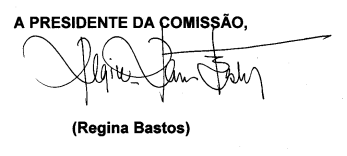 Folha de PresençasEstiveram presentes nesta reunião os seguintes Senhores Deputados:	Ana Passos	António Costa Silva	Carla Tavares	Constança Urbano de Sousa	Duarte Marques	Filipe Anacoreta Correia	Inês Domingos	Isabel Pires	Margarida Marques	Maria Luís Albuquerque	Miguel Morgado	Pedro Mota Soares	Regina Bastos	Vitalino Canas	António Ventura	Carlos Alberto GonçalvesFaltaram os seguintes Senhores Deputados:	Ana Oliveira	António Gameiro	António Sales	Carlos Costa Neves	Carlos Pereira	Miguel Tiago	Moisés Ferreira	Paulo Pisco	Rubina BerardoEstiveram ausentes em Trabalho Parlamentar os seguintes Senhores Deputados: